March 3, 2021A-8922412R-2021-3024244TRISTATE HOUSEHOLD GOODS TARIFF CONFERENCE INCATTN CHARLIE MORRISP O BOX 6125LANCASTER PA  17607-6125RE:  for Miracle Movers of Pittsburgh LLC -- Tariff FilingMr. Morris:On February 12, 2021, the 358th Revised Page 2, 128th Revised Page 2-B, and 1st Revised Page 70-C, to Tristate Tariff Freight Pa. P.U.C. No. 54 were filed for the Commission’s approval.  The filing was accepted for filing and docketed with the Public Utility Commission.These revised pages to Tristate Tariff Freight Pa. P.U.C. No. 54 have been accepted and approved.  The proposed changes shall be effective as per March 18, 2021.This case shall now be marked closed.  						Very truly yours,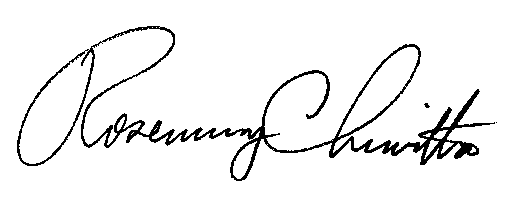 																			Rosemary Chiavetta						Secretary